Visitation Specialist:                                    Visitation Receipt Form 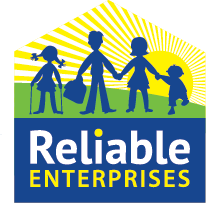 Date of expenditure:Referring Office:Case Name:                              Place Receipts HereCase ID Number:Scan and Email (PDF FILE ONLY) to Manager and           treetz@reliableenterprises.org Oldest Child:Additional Children:Billable Total: